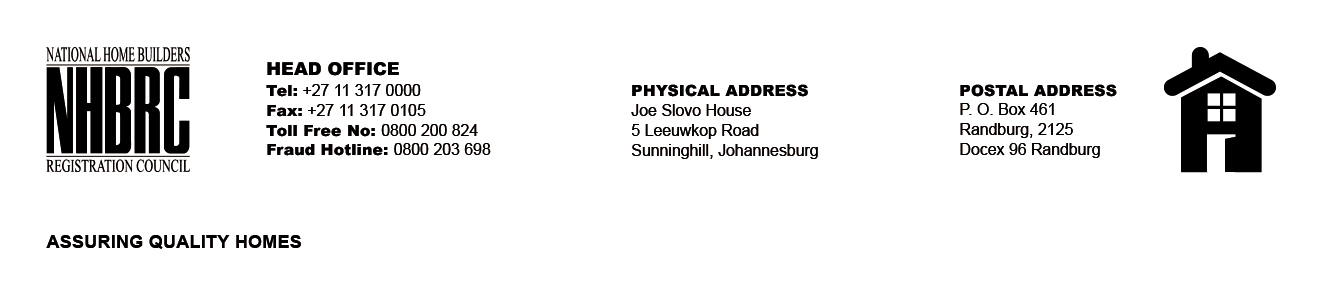 BID NUMBER: NHBRC 22/2016 – CLOSING DATE: 12 JANUARY 2017REQUEST FOR PROPOSALS FOR THE APPOINTMENT OF A SERVICE PROVIDER TO PROVIDE ENTERPRISE ARRCTHITECTURE (EA) SERVICES FOR THE NHBRC FOR A PERIOD OF TWENTY FOUR (24) MONTHS.BID NUMBER: NHBRC 22/2016 – CLOSING DATE: 12 JANUARY 2017REQUEST FOR PROPOSALS FOR THE APPOINTMENT OF A SERVICE PROVIDER TO PROVIDE ENTERPRISE ARRCTHITECTURE (EA) SERVICES FOR THE NHBRC FOR A PERIOD OF TWENTY FOUR (24) MONTHS.